Pondělí 11. 1. 2021Český jazykOpakování slovních druhůPracovní sešit str. 32  cv. Cv. 8, 9, 10 společně na MEETuPracovní sešit str. 33 cv. 11, 12  samostatněMatematikaDělení 10, 100, 1000Učebnice II (modrá) str.21/cv.1, 2, 3 společně na MEETu                                  Str. 20 cv. 8 tři příklady samostatně                                  Str. 21 cv. 1(zelené) dva sloupce samostatněČteníPracovní list  ČTENÍ – Paví očko ve lví říši VII.Pozorně si přečti text a odpověz na otázky.Výtvarná výchovaZnáš tyto tři postavičky ze slavné knížky? A víš, kdo tu knížku napsal a také nakreslil?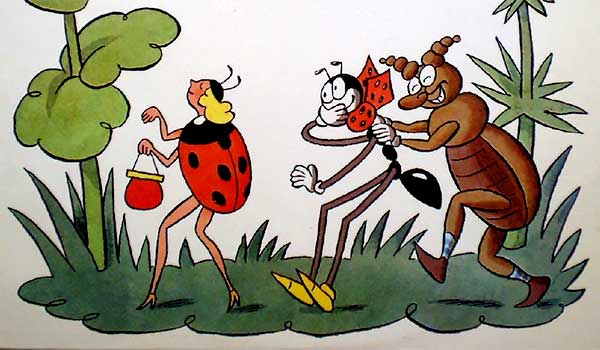 